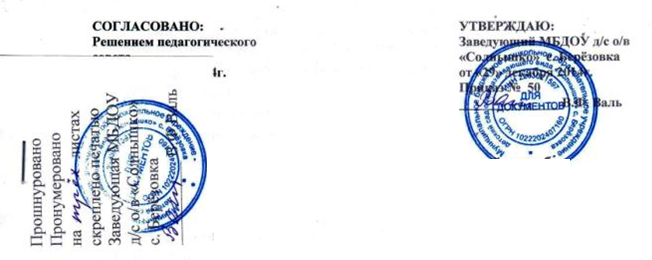 ПОЛОЖЕНИЕОб обязательной аттестации педагогических работников, с целью подтверждения соответствия занимаемой должности, первую, высшую квалификационные категории в МБДОУ  детский сад общеразвивающего вида «Солнышко» с. Березовка 1. Общие положения1.1. Настоящее Положение регламентирует организацию аттестации с целью подтверждения соответствия занимаемой должности и присвоения первой и высшей квалификационных категорий педагогическим работникам МБДОУ д/с о/в «Солнышко» с. Березовка (далее ДОУ) с целью установления их квалификационных категорий в соответствии с поданным аттестационным заявлением на основе оценке их профессиональной деятельности (далее аттестация).1.2. Аттестация педагогических работников ДОУ с целью подтверждения соответствия занимаемой должности и присвоения первой и высшей квалификационных категорий педагогическим работникам проводится в соответствии:Законом Российской Федерации  «Об образовании в Российской Федерации» от 29.12.2012 № 273-ФЗ; Конституцией Российской Федерации  от12 декабря 1993г.;Трудовым кодексом Российской Федерации от30 декабря 2001г. №197-ФЗ  (в редакции федерального закона от 30.06.2006г. №90-ФЗ);Приказом Министерства образования Российской Федерации от 24.03.2010г. №209 «О порядке аттестации педагогических работников государственных и муниципальных образовательных учреждений» (Зарегистрирован  Министром России 26 апреля 2010г. Регистрационный №16999;Письмом Департамента общего образования Министерства образования и науки Российской Федерации   и Профсоюза работников народного образования и науки Российской Федерации   «03-52/46 от18.08.2010г. «Разъяснения по применению Порядка аттестации педагогических работников государственных и муниципальных образовательных учреждений»;Приказом Министерства здравоохранения и социального развития Российской Федерации   от 26.августа 2010г. №761н «Об утверждении Единого квалификационного справочника должностей руководителей, специалистов и служащих, раздел «Квалификационные характеристики должностей работников образования.1.3. Основными принципами проведения аттестации педагогических работников являются коллегиальность, гласность, открытость, обеспечивающие объективное отношение к педагогическим работникам, недопустимость дискриминации при проведении аттестации.2. Задачи обязательной аттестации педагогических работников ДОУ2.1. Основными задачами аттестации являются:мотивация педагогических работников на повышение уровня и качества предоставляемых образовательных услуг в системе образования;         -    выявление перспектив использования потенциальных возможностей педагогических работников.3. Организация аттестации педагогических работников с целью подтверждения соответствия занимаемой должностиАттестация с целью подтверждения соответствия занимаемой должности и присвоения I и высшей квалификационных категорий педагогическим работникам ДОУ проводится один раз в 5 лет на основе оценки их профессиональной деятельности.К категории педагогических работников, подлежащих обязательной аттестации с целью подтверждения соответствия занимаемой должности и присвоения I и высшей квалификационных категорий относятся лица, занимающие должности, отнесенные к профессиональной квалификационной группе должностей педагогических работников (приказ Минздрав соцразвития РФ от 26.08.2010 г. № 761н «Об утверждении Единого квалификационного справочника должностей руководителей, специалистов и служащих», раздел «Квалификационные характеристики должностей работников образования», регистрационный №18638);.Аттестации с целью подтверждения соответствия занимаемой должности и присвоения 1 и высшей квалификационных категорий не подлежат:педагогические работники, проработавшие в занимаемой должности менее двухлет;беременные женщины; женщины, находящиеся в отпуске по беременности и родам; педагогические работники, находящиеся в отпуске по уходу за ребенком до достижения им возраста трех лет;педагогические работники, находящиеся в длительном отпуске сроком до одногогода.Аттестация указанных работников возможна не ранее чем через два года после их выхода из указанных отпусков.Педагогические работники, имеющие вторую квалификационную категорию, также не подлежат аттестации, проводимой с целью подтверждения соответствия занимаемой должности, если только не вышел срок квалификационной категории.Необходимость и сроки представления педагогических работников для прохождения ими аттестации с целью подтверждения соответствия занимаемой должности и присвоения I и высшей квалификационных категорий определяется работодателем.Основанием для проведения аттестации педагогических работников, с целью подтверждения соответствия занимаемой должности и присвоения I и высшей квалификационных категорий является представление работодателя (далее - представление);Работодатель направляет в аттестационную комиссию (далее - АК):представление на аттестуемого педагогического работника;аттестационный лист;	копии удостоверений о повышении квалификации педагогического работника за аттестационный период;Представление должно содержать мотивированную всестороннюю и объективную оценку профессиональных, деловых качеств педагогического работника, результатов его профессиональной деятельности, информацию о повышении квалификации, сведения о результатах предыдущих аттестаций и, при отрицательной оценке деятельности педагогического работника, характеристику условий труда, созданных в учреждении для исполнения работником должностных обязанностей;3.4.3. С представлением педагогический работник должен быть ознакомлен работодателем под роспись не позднее, чем за месяц до дня проведения аттестации. После, ознакомления с представлением педагогический работник имеет право представить в Аттестационную комиссию собственные сведения, характеризующие его трудовую деятельность за период с даты предыдущей аттестации (при первичной аттестации - с даты поступления на работу), а также заявление с соответствующим обоснованием в случае несогласия с представлением работодателя.3.5. Работодатель, у которого педагогическая работа выполняется работником по совместительству, вправе представить такого работника к аттестации с целью подтверждения соответствия занимаемой должности и присвоения I и высшей квалификационных категорий независимо от того, что по основному месту работы работник такую аттестацию прошел.Если работник выполняет педагогическую работу в разных должностях у одного работодателя и ни по одной из них не имеет квалификационной категории, то представление может содержать мотивированную всестороннюю и объективную оценку профессиональных, деловых качеств педагогического работника, результатов его профессиональной деятельности по всем должностям, в которых выполняется педагогическая работа.Если педагогическая работа осуществляется у разных работодателей, то каждый из них вправе направить в Аттестационную комиссию соответствующее представление.В случае если педагогический работник занимает два и более должности, право выбора аттестации по какой-то из должностей остается за аттестуемым.3.6. Педагогические работники в ходе аттестации, с целью подтверждения соответствия занимаемой должности проходят квалификационные испытания по вопросам связанным с осуществлением ими педагогической деятельности по занимаемой должное и.3.7. Аттестация проводится в соответствии с перспективным пятилетним графиком прохождения аттестации педагогическими работниками образовательного учреждения на соответствия занимаемой должности и присвоения I и высшей квалификационных категорий.3.8. В целях защиты прав педагогических работников, если аттестуемый является членом профсоюза, при наличии конфликта интересов в работе АК принимает участие и выборный орган соответствующий первичной профсоюзной организации. Первичная профсоюзная организация может принять решение о делегировании права представлять её интересы представителю районного или краевого профсоюзного органа;3.9. Если аттестуемый не является членом профсоюза, то участие в работе АК представителя выборного органа профсоюзной организации необязательно.4. Процедура проведения обязательной аттестации на соответствия занимаемой должности и присвоения I а высшей квалификационных категорий 4.1. Процедура аттестации педагогических работников, с целью подтверждения соответствие занимаемой должности и присвоения 1 и высшей квалификационных категории на основе оценки их профессиональной деятельности представляет собой утверждённую в установленном порядке и предписанную к исполнению стандартную совокупность последовательных действий.4.2. Первый этап - организационно - подготовительный.Подготовительная работа по подготовке к аттестации на соответствия, занимаемой должности; и присвоения I и высшей квалификационных категорий включает в себя:- составление списка работников, подлежащих аттестации, и работников, временноосвобожденных от нее;Составление, перспективного пятилетнего плана прохождения аттестации на соответствия занимаемой должности и присвоения 1 и высшей квалификационных категорий;составление графика проведения аттестации на соответствия занимаемой должности и присвоения I и высшей квалификационных категорий;проведение разъяснительной работы о целях и порядке проведения аттестации.4.3.Второй этап - предварительный.4.3.1.Работодатель готовит всестороннее объективное представление на аттестуемого педагогического работника.4.3.2.Работодатель знакомит педагогического работника с подготовленным представлением. Факт ознакомления работника с представлением подтверждается подписью работника с указанием соответствующей даты. Отказ работника от подписи представления не является препятствием для проведения аттестации и оформляется соответствующим актом.В случае отказа работника от подписи представления, он представляет в АК заявление с соответствующим обоснованием и собственные сведения, характеризующие его трудовую деятельность за период с даты предыдущей аттестации (при первичной аттестации - с даты поступления на работу).4.3.3.Информация о дате, месте и времени проведения аттестации, доводится работодателем до сведения педагогического работника, подлежащего аттестации, не позднее, чем за месяц до ее начала.4.3.4.Отказ работника от прохождения указанной аттестации относится к нарушению трудовой дисциплины (с. 192 ТК РФ от 30.12.2001 № 197-ФЗ).Третий этап - основной - пакет документов.4.4.1.Работодатель готовит пакет документов на аттестуемого педагогического работника после получения Приказа Главного управления образования и молодёжной политики Алтайского края «О допуске к аттестации педагогических работников муниципальных образовательных учреждений муниципальных районов Барнаульского образовательного округа»4.4.2.Проведение аттестации на соответствие занимаемой должностиПеречень документов педагогического работника, аттестующегося на соответствие занимаемой должности:1.Представление работодателя на педагогического работника.2.Выписка из приказа Главного управления о допуске к аттестации.3.Аттестационный лист в 1 экземпляре.4.Копия аттестационного листа, подтверждающего результаты предыдущей аттестации.5.Копия документа о прохождении курсов повышения квалификации.6.Копия приказа о назначении на должность, по которой аттестуется педагогический работник.7. Заключение об итогах квалификационного испытания.* Все копии документов должны быть заверены работодателемПроведение письменного квалификационного испытания на соответствие занимаемой должности.При аттестации на соответствие занимаемой должности провидится письменное квалификационное испытание по вопросам, связанным с осуществлением педагогической деятельности по занимаемой должности.Результаты письменного квалификационного испытания доводятся до, сведения, аттестуемого в день его проведения.4.4.3. Подготовка пакета документов для подтверждения либо присвоения I и высшей квалификационных категорий:Перечень документов педагогического работника, аттестующегося на квалификационные категории (первую и высшую) на общих основаниях:1.Заявление;
2. Согласие на обработку персональных данных;
3.  Аттестационный лист;
4. Самоанализ профессиональной деятельности 
(объем не менее 4-х страниц печатного текста, объем приложения – не более 10 страниц) или  реализованный профессиональный проект (объем описания проекта – не более 10 страниц, объем приложения – не более 10 страниц). В приложении представляются документально зафиксированные результаты, подтверждающие личную компетентность и эффективность труда аттестуемого работника в межаттестационный период; (подписанный автором,  директором и заверенный печатью)

5. Представление работодателя на педагогического работника 
(с рекомендацией аттестации при установлении соответствующей квалификационной категории; (подписанный автором,  председателем профсоюзной организации заверенное печатью)
6. Экспертное заключение профессиональной деятельности;
7. Копию (и) диплома (ов) об образовании; (заверенные печатью)
8. Копию аттестационного листа или выписки из приказа по итогам предыдущей аттестации 
(если педагогический работник ранее был аттестован); (заверенные печатью)
9. Документ (копию документа), подтверждающий назначение на должность 
(по которой аттестуется педагогический работник); (заверенные печатью) (заверенные печатью)
10. Копию (и) документа (ов) о прохождении курсов повышения квалификации либо профессиональной переподготовки 
(не менее 72 часов); (заверенные печатью)
11. Копию (и) документа (ов) о награде (ах), ученой степени. 
(заверенные печатью)Документы должны быть заверены работодателем.Четвертый этап – принятие решения4.5.1.Принимает решения по результатам письменного испытания принимает аттестационная комиссия. На основе анализа материалов должен быть сделан один из четырех предварительных выводов:соответствует занимаемой должности, достоин включения в резерв выдвижения и назначения на высшую должность;соответствует занимаемой должности;соответствует занимаемой должности  при условии выполнения  рекомендаций комиссии по его служебной деятельности;не соответствует занимаемой должности.4.5.2.Аттестационная комиссия помимо оценки деятельности аттестуемого вправе составить ему свои рекомендации. Она может рекомендовать в отношении работника, успешно прошедшего аттестацию, зачислить его в кадровый резерв, перевести на другую, более ответственную должность, направить на обучение, поручить аттестуемому наставничество, обучение вновь принятого персонала, повысить квалификационный разряд, увеличить размер оплаты труда и т.п. При этом комиссией указываются мотивы, по которым выдвигаются соответствующие рекомендации.Работники, которым до пенсии осталось менее 2-х лет, имеют право не проходить аттестацию. При достижении пенсионного возраста и при желании продолжить работу прохождение аттестации осуществляется на общих основаниях.Права и обязанности аттестуемых  4.6.1. Аттестуемый работник обязан:лично присутствовать на заседании комиссии;уведомить комиссию в письменном виде с указанием конкретных причин о невозможности прибытия на ее заседание;провести самостоятельную письменную оценку своих профессиональных и профессионально-этических качеств;пройти тестовые испытания;пройти собеседование на заседании комиссии;ознакомиться с содержанием аттестационного листа;выполнять рекомендации комиссии.4.6.2. Аттестуемый работник имеет право:не позднее, чем за месяц до начала аттестации получить информацию о дате, времени, месте ее проведения, дате предоставления в комиссию необходимых документов;не менее, чем за две недели до даты проведения  аттестации ознакомиться с представленными в комиссию материалами и предоставить в комиссию недостающие материалы, которые, по его мнению, могут повлиять на итоги аттестации;не менее, чем за две недели до даты проведения аттестации ознакомиться с темами вопросов теоретической составляющей тестовых испытаний;узнать об итогах аттестации на заседании комиссии;получить копию аттестационного листа;обжаловать решение комиссии у руководителя Предприятия, не позднее, чем через три рабочих дня после проведения ее заседания;защищать свои права в судебном порядке.По итогам аттестации , в срок не позднее 30 календарных дней с даты принтия решения АК:руководитель образовательного учреждения знакомит педагогического работника с решением АК;аттестационный лист выдается на руки аттестуемому, копия аттестационного листа и выписка из приказа ДОУ хранятся в личном деле педагога.4.7. Установленное на основании аттестации соответствие работника занимаемой должности и присвоенная I и высшая квалификационная категория действительны в течение пяти лет.5. Права работодателя в случае признания работника не соответствующимзанимаемой должности и не подтверждения заявленной квалификационнойкатегории5.1 .Увольнение работника, признанного по результатам аттестации не соответствующим занимаемой должности. является правом, а не обязанностью работодателя.5.2. В случае признания педагогического работника по результатам аттестации не соответствующим занимаемой должности увольнение допускается, если невозможно перевести педагогического работника с его письменного согласия на другую имеющуюся у работодателя работу (как вакантную должность или работу, соответствующую квалификации работника, так и вакантную нижестоящую должность или нижеоплачиваемую работу), которую работник может выполнять с учетом его состояния здоровья (часть 3 статьи 81 Трудового кодекса Российской Федерации).Не допускается увольнение работника в период его временной нетрудоспособности и в период пребывания в отпуске; беременных женщин, а также женщин, имеющих детей в возрасте до трех лет, одиноких матерей, воспитывающих ребенка в возрасте до четырнадцати лет (ребенка-инвалида - до восемнадцати лет), других лиц, воспитывающих указанных детей без матери (статья 261 ТК РФ).Увольнение работников, являющихся членами профсоюза, производится с соблюдением процедуры учета мотивированного мнения выборного органа первичной профсоюзной организации в соответствии со статьей 373 ТК РФ (часть 2 статьи 82 ТК РФ).6. Порядок обжалования решений аттестационной комиссии6.1. Педагогический работник вправе обжаловать результаты аттестации в соответствии с законодательством Российской Федерации.